 Parents’ Association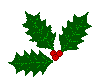 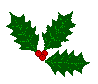 Christmas Craft FairBookingsnow being taken forStallsOn Sunday 4th of December 2016In The Parkway Hotel, Dunmanway12 to 5pmStalls cost €20 each.   Tables are provided.For a booking form contactSophie on 087 4188887 (preferably between 10am and 2pm Monday to Friday) or write to: Parents Association,  , Togher, Dunmanway, .